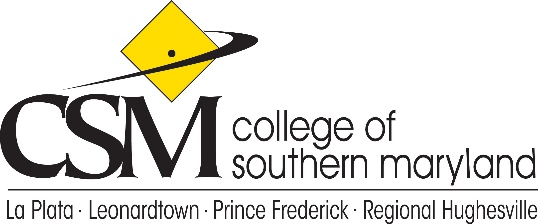 College Planning CouncilAgenda September 9, 2021Call to Order Welcome and Introductions Review and Approve June 10, 2021 minutes Review Participatory Governance and CPC CharterCo-Chair Report – Lesley QuattlebaumInstitutional Strategic Plan Update and Objectives Status – Erin Ebersole, Associate VP of PIRInstitutional Survey Calendar - Erin Ebersole, Associate VP of PIRFY2023 Budget Enhancement Request Review Process New Business Announcements Adjournment Future Meetings: October 14, 2021, November 11, 2021, December 9, 2021, January 13, 2022, February 10, 2022, March 10, 2022, April 14, 2022, May 12, 2022, June 9, 2022